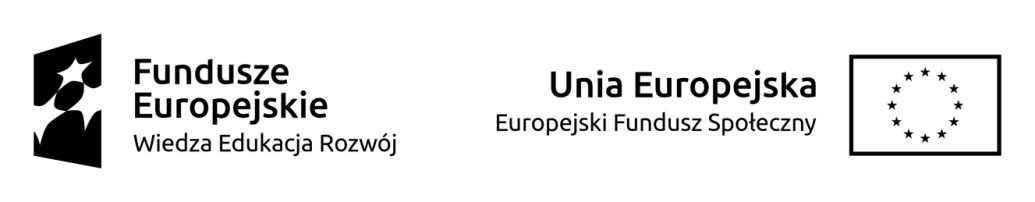 Deklaracja uczestnictwa w czwartej  edycji (2021-2022)Interdyscyplinarnych Studiów Zaawansowanych (ISZ)Projekt „UNIWERSYTET 2.0 – STREFA KARIERY” współfinansowany ze środków Unii Europejskiej w ramach Europejskiego Funduszu Społecznegona podstawie umowy nr POWR.03.05.00-00-Z064/17-001. DANE I PREFERENCJE KANDYDATA2. OŚWIADCZENIA1. Zgłaszam chęć uczestnictwa w Interdyscyplinarnych Studiach Zaawansowanych. 2. Wyrażam zgodę na przetwarzanie danych osobowych dla potrzeb realizacji projektu UNIWERSYTET 2.0 – STREFA KARIERY zgodnie z Ustawą z dnia 10 maja 2018 r. o ochronie danych osobowych (Dz. U. z 2018 r., poz. 1000 z dnia 25 maja 2018 r.) oraz ogólnym rozporządzeniem o ochronie danych osobowych z dnia 27 kwietnia 2016 r. (Dz. Urz. UE L 119 z 04 maja 2016 r.).  3. Oświadczam, że zapoznałem/am się z Regulaminem uczestnictwa w zadaniu Interdyscyplinarne Studia Zaawansowane i spełniam wymogi uczestnictwa zawarte w tymże Regulaminie.4. Oświadczam, że podane przeze mnie dane są zgodne z prawdą.Imię i nazwiskoAdres e-mail Nr telefonuInformacja o ukończonych studiach I stopnia lub studiów jednolitych magisterskich Uczelnia:      Informacja o ukończonych studiach I stopnia lub studiów jednolitych magisterskich Kierunek:      Informacja o ukończonych studiach I stopnia lub studiów jednolitych magisterskich Rok uzyskania dyplomu:      Zainteresowania naukowe(np. pytania i problemy badawcze, opis do 30 słów)Wybrany kierunek studiów drugiego stopnia do realizacji w ramach ISZ(Jeśli wybrano dwa kierunki, proszę wskazać oba.)Kierunek :      na Wydziale      Wybrany Tutor I Imię i nazwisko:      Tytuł i stopień:      Instytut:      Dyscyplina nauki:      Wybrany Tutor IIImię i nazwisko:      Tytuł i stopień:      Instytut:      Dyscyplina nauki:      Temat indywidualnego projektu badawczegoUwagi kandydataData, czytelny podpis